   15.11.18 г. к нам в детский сад приезжали артисты Красноярского цирка «Curcus» с представлением по пожарной безопасности. Дети с восторгом смотрели на выступление артистки с хулахупами и с волшебной лампой на ниточках.  Вместе с принцессой Дианой и клоуном Димасиком ребята повторили правила пожарной безопасности и поиграли в веселые игры. А еще клоун Димасик показывал интересные фокусы вместе с детьми.    Все дети и взрослые после представления благодарили артистов за чудесное выступление и приглашали приеххать к нам в гости еще.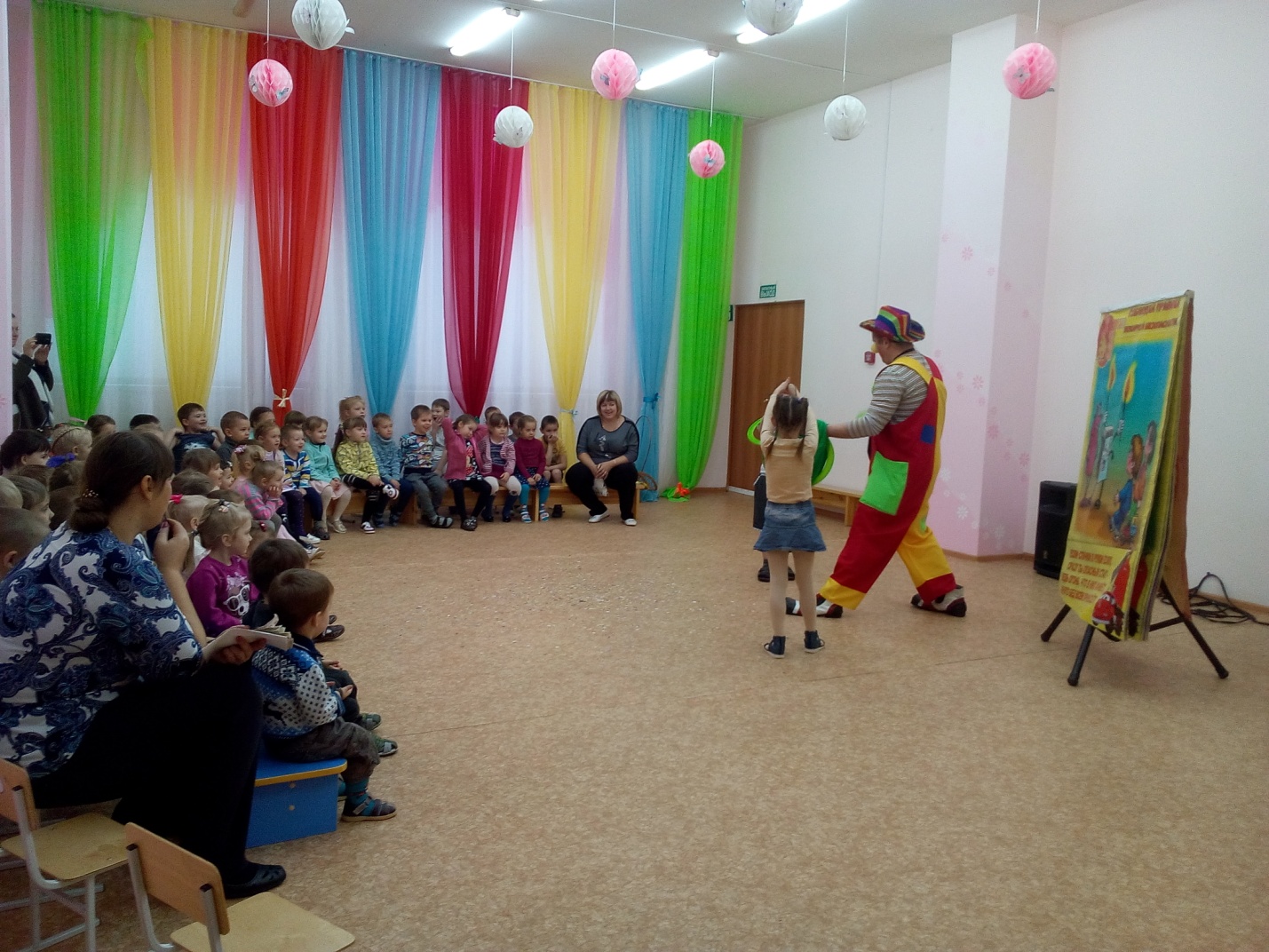 